Perencanaan dan Penetapan Program dan Kegiatan[Berisi tentang perencanaan program yang terkait dengan pencapaian target mutu dan indikator kinerja utama PT]Pelaksanaan Program dan Kegiatan[Mengacu pada standar mutu dan/atau instrumen akreditasi serta realisasi target mutu.]Adapun ketentuan pengisian data pada subbab B:Tabel dapat diisi di file excel yang tersedia sebagai lampiran;Pada file excel, Tabel PS dapat dicopy sheet-nya sebanyak jumlah PS;Sub-bab bertanda *) mengacu kepada tabel instrumen Akreditasi Perguruan Tinggi (APT), sedangkan yang tanpa tanda *) mengacu kepada tabel instrumen Akreditasi Program Studi (APS).Kerja Sama[Tuliskan kerjasama perguruan tinggi di bidang pendidikan, penelitian dan pengabdian kepada masyarakat (PkM) dalam 3 tahun terakhir dengan mengikuti format tabel berikut ini.]Tabel 1.a Kerjasama perguruan tinggi*)Catatan:*) Beri tanda ceklis  pada kolom yang sesuai.[Tuliskan kerjasama tridharma di Unit Pengelola Program Studi (UPPS) dalam 3 tahun terakhir dengan mengikuti format Tabel 1 berikut ini.]Tabel 1.b Kerjasama TridharmaKeterangan:1) Beri tanda V pada kolom yang sesuai.2) Diisi dengan judul kegiatan kerjasama yang sudah terimplementasikan, melibatkan sumber daya dan memberikan manfaat bagi Program Studi yang diakreditasi.3) Bukti kerjasama dapat berupa Surat Penugasan, Surat Perjanjian Kerjasama (SPK), bukti-bukti pelaksanaan (laporan, hasil kerjasama, luaran kerjasama), atau bukti lain yang relevan. Dokumen Memorandum of Understanding (MoU), Memorandum of Agreement (MoA), atau dokumen sejenis yang memayungi pelaksanaan kerjasama, tidak dapat dijadikan bukti realisasi kerjasama.Perolehan Dana*)[Tuliskan data perolehan dana perguruan tinggi berdasarkan sumber perolehan dana dalam 3 tahun terakhir dengan mengikuti format tabel berikut ini.]Tabel 2.) Perolehan DanaKeterangan:	DM = Dana Mahasiswa	DR = Dana Reguler	DNR = Dana Non RegulerCatatan:*)	Termasuk gaji dosen dan tenaga kependidikan.**)	Dana yang diterima perguruan tinggi dari usaha pemanfaatan sumber daya dan usaha lainnya.***)	Dana tidak tercatat di rekening perguruan tinggi (tercatat di rekening dosen peneliti/ pelaksana PkM). Kegiatan penelitian dan PkM terdaftar di unit pengelola penelitian dan PkM.Penggunaan Dana*)[Tuliskan data penggunaan dana perguruan tinggi dalam 3 tahun terakhir dengan mengikuti format tabel berikut ini.]Tabel 3.) Penggunaan DanaKeterangan:	DOP = Dana operasional	DP = Dana Penelitian	DPkM = Dana Pengabdian kepada Masyarakat	DI1 = Investasi Prasarana	DI2 = Investasi Sarana	DI3 = Investasi SDM	DL = Dana Lain-Lain	DTR = Dana Total Reguler	DPNR = Dana Penelitian Non Reguler	DPkMNR = Dana PkM Non Reguler	DTNR = Dana Total Non RegulerCatatan:*)	termasuk gaji dan tunjangan dosen dan tenaga kependidikan.**)	termasuk dana yang dialokasikan untuk kegiatan pengelolaan penelitian.***)	termasuk dana yang dialokasikan untuk kegiatan pengelolaan PkM.****)	diambil dari laporan pertanggungjawaban dana penelitian dan PkM yang dikelola dan tercatat di rekening dosen peneliti atau dosen pelaksana PkM. Penggunaan dana tidak tercatat di rekening perguruan tinggi.Kepuasan Pengguna Lulusan*)[Tuliskan hasil penilaian kepuasan pengguna lulusan berdasarkan aspek-aspek: 1) etika, 2) keahlian pada bidang ilmu (kompetensi utama), 3) kemampuan berbahasa asing, 4) penggunaan teknologi informasi, 5) kemampuan berkomunikasi, 6) kerjasama dan 7) pengembangan diri, dengan mengikuti format tabel berikut ini. Data diambil dari hasil studi penelusuran lulusan.]Tabel 4.) Kepuasan Pengguna LulusanMahasiswa Asing[Tuliskan jumlah mahasiswa asing yang terdaftar di seluruh program studi dalam 3 tahun terakhir dengan mengikuti format Tabel 5. berikut ini.]Tabel 5.) Mahasiswa Asing (Foreign Student)Keterangan: Mahasiswa asing dapat terdaftar untuk mengikuti program pendidikan secara penuh waktu (full-time) atau paruh waktu (part-time). Mahasiswa asing paruh waktu adalah mahasiswa yang terdaftar di Program Studi untuk mengikuti kegiatan pertukaran studi (student exchange), credit earning, atau kegiatan sejenis yang relevan.Penggunaan Dana Jurusan dan Program Studi[Tuliskan data penggunaan dana yang dikelola oleh Jurusan dan data penggunaan dana yang dialokasikan ke program studi dalam 3 tahun terakhir dengan mengikuti format Tabel 8 berikut ini.]Tabel 8.) Penggunaan Dana
Evaluasi dan Analisis Kendala [Berisi tentang penjelasan data dalam bentuk grafik (terkait poin B di atas), akar permasalahan (kendala), dan analisis menggunakan metode SWOT dan/atau sejenisnya]Pengendalian[Berisi tentang strategi/tindak lanjut yang dilakukan untuk mengendalikan kendala-kendala yang terjadi ataupun mencegah kemungkinan risiko-risiko yang berpotensi terjadi]Peningkatan Rekomendasi[Berisi tentang upaya/inovasi yang akan dilakukan untuk meningkatkan strategi menjadi lebih efektif]Lampiran[Semua bukti kegiatan/pelaksanaan program dan/atau data lain yang terkait dilampirkan]No.Lembaga MitraLembaga MitraTingkat *)Tingkat *)Tingkat *)Tingkat *)Tingkat *)BentukKegiatan/ ManfaatBukti KerjasamaNo.Lembaga MitraLembaga MitraInternasionalNasionalNasionalWilayah/LokalWilayah/LokalBentukKegiatan/ ManfaatBukti Kerjasama(1)(2)(2)(3)(4)(4)(5)(5)(6)(7)Kerjasama PendidikanKerjasama PendidikanKerjasama PendidikanKerjasama PendidikanKerjasama PendidikanKerjasama PendidikanKerjasama PendidikanKerjasama PendidikanKerjasama Pendidikan12345…Kerjasama PenelitianKerjasama PenelitianKerjasama PenelitianKerjasama PenelitianKerjasama PenelitianKerjasama PenelitianKerjasama PenelitianKerjasama PenelitianKerjasama Penelitian112233……Kerjasama Pengabdian kepada MasyarakatKerjasama Pengabdian kepada MasyarakatKerjasama Pengabdian kepada MasyarakatKerjasama Pengabdian kepada MasyarakatKerjasama Pengabdian kepada MasyarakatKerjasama Pengabdian kepada MasyarakatKerjasama Pengabdian kepada MasyarakatKerjasama Pengabdian kepada MasyarakatKerjasama Pengabdian kepada Masyarakat112233……No.Lembaga MitraTingkat 1)Tingkat 1)Tingkat 1)Judul Kegiatan Kerjasama 2)Manfaat bagi PS yang DiakreditasiWaktu dan DurasiBukti Kerjasama 3)No.Lembaga MitraInterna-sionalNasi-onalLokal/ WilayahJudul Kegiatan Kerjasama 2)Manfaat bagi PS yang DiakreditasiWaktu dan DurasiBukti Kerjasama 3)123456789PendidikanPendidikanPendidikanPendidikanPendidikanPendidikanPendidikanPendidikanPendidikan123…PenelitianPenelitianPenelitianPenelitianPenelitianPenelitianPenelitianPenelitianPenelitian123…Pengabdian kepada MasyarakatPengabdian kepada MasyarakatPengabdian kepada MasyarakatPengabdian kepada MasyarakatPengabdian kepada MasyarakatPengabdian kepada MasyarakatPengabdian kepada MasyarakatPengabdian kepada MasyarakatPengabdian kepada Masyarakat123…No.Sumber DanaJenis DanaJumlah Dana (Rupiah)Jumlah Dana (Rupiah)Jumlah Dana (Rupiah)Jumlah(Rupiah)No.Sumber DanaJenis DanaTS-2TS-1TSJumlah(Rupiah)(1)(2)(3)(4)(5)(6)1MahasiswaSPP1MahasiswaSumbangan lainnya1MahasiswaLain-lain: ...1JumlahJumlahDM =2Kementerian/ YayasanAnggaran rutin*)2Kementerian/ YayasanAnggaran pembangunan2Kementerian/ YayasanHibah penelitian2Kementerian/ YayasanHibah PkM2Kementerian/ YayasanLain-lain: ...2JumlahJumlah3PT sendiri**)Jasa layanan profesidan/atau keahlian3PT sendiri**)Produk institusi3PT sendiri**)Kerjasama kelembagaan(pemerintah atau swasta)3PT sendiri**)Lain-lain: ...3JumlahJumlah4Sumber lain (dalam dan luar negeri)Hibah4Sumber lain (dalam dan luar negeri)Dana lestari danFilantropis4Sumber lain (dalam dan luar negeri)Lain-lain: ...4JumlahJumlahJumlah (1 + 2 + 3 + 4)Jumlah (1 + 2 + 3 + 4)Jumlah (1 + 2 + 3 + 4)DR =5Danapenelitian dan PkM ***)Dana penelitian5Danapenelitian dan PkM ***)Dana PkM5Jumlah (5)Jumlah (5)DNR =JumlahJumlahJumlahDT =No.Jenis PenggunaanDana (Rupiah)Dana (Rupiah)Dana (Rupiah)Jumlah(Rupiah)No.Jenis PenggunaanTS-2TS-1TSJumlah(Rupiah)(1)(2)(3)(4)(5)(6)1Dana operasional prosespembelajaran*)DOP =2Dana penelitian**)DP =3Dana pengabdian kepadamasyarakat***)DPkM =4Investasi prasaranaDI1 =5Investasi saranaDI2 =6Investasi SDMDI3 =7Lain-lain, sebutkan: ...DL =JumlahJumlahDTR =1Dana Penelitian****)DPNR =2Dana PkM****)DPKMNR =JumlahJumlahDTNR =NoAspek PenilaianHasil Penilaian (%)Hasil Penilaian (%)Hasil Penilaian (%)Hasil Penilaian (%)NoAspek PenilaianSangatBaikBaikCukupKurang(1)(2)(3)(4)(5)(6)1Etika2Keahlian pada bidang ilmu (kompetensiutama)3Kemampuan berbahasa asing4Penggunaan teknologi informasi5Kemampuan berkomunikasi6Kerjasama7Pengembangan diriNo.Program StudiJumlah Mahasiswa AktifJumlah Mahasiswa AktifJumlah Mahasiswa AktifJumlah Mahasiswa Asing Penuh Waktu (Full-time)Jumlah Mahasiswa Asing Penuh Waktu (Full-time)Jumlah Mahasiswa Asing Penuh Waktu (Full-time)Jumlah Mahasiswa Asing Paruh Waktu (Part-time)Jumlah Mahasiswa Asing Paruh Waktu (Part-time)Jumlah Mahasiswa Asing Paruh Waktu (Part-time)No.Program StudiTS-2TS-1TSTS-2TS-1TSTS-2TS-1TS12345678910111...JumlahJumlahNo.Jenis PenggunaanUnit Pengelola Program Studi(Rp.)Unit Pengelola Program Studi(Rp.)Unit Pengelola Program Studi(Rp.)Unit Pengelola Program Studi(Rp.)Program Studi(Rp.)Program Studi(Rp.)Program Studi(Rp.)Program Studi(Rp.)No.Jenis PenggunaanTS-2TS-1TSRata-rataTS-2TS-1TSRata-rata123456789101Biaya Operasional PendidikanBiaya Dosen (Gaji, Honor)Biaya Tenaga Kependidikan (Gaji, Honor)Biaya Operasional Pembelajaran (Bahan dan Peralatan Habis Pakai) Biaya Operasional Tidak Langsung (Listrik, Gas, Air, Pemeliharaan Gedung, Pemeliharaan Sarana, Uang Lembur, Telekomunikasi, Konsumsi, Transport Lokal, Pajak, Asuransi, dll.)2Biaya operasional kemahasiswaan (penalaran, minat, bakat, dan kesejahteraan).JumlahJumlah3Biaya Penelitian4Biaya PkMJumlahJumlah5Biaya Investasi SDM6Biaya Investasi Sarana7Biaya Investasi PrasaranaJumlahJumlahTOTALTOTALBatam, Ketua/Kepala…………………………(…………………………………………)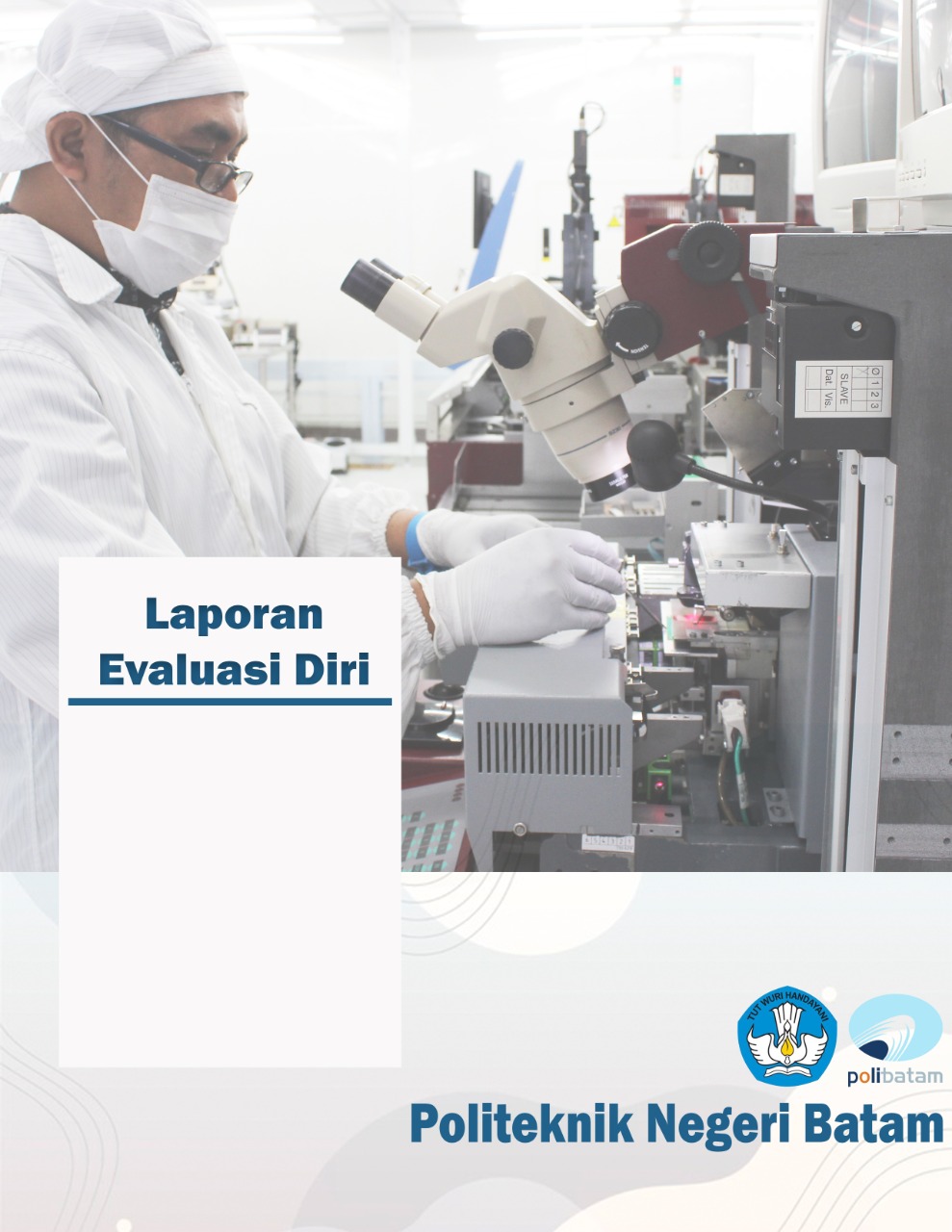 